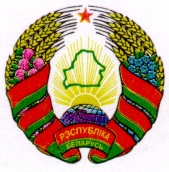 ГОРАЦКI РАЁННЫ                                     ГОРЕЦКИЙ РАЙОННЫЙ     САВЕТ ДЭПУТАТАЎ                                     СОВЕТ ДЕПУТАТОВ     САЎСКI СЕЛЬСКI                                           САВСКИЙ СЕЛЬСКИЙ     САВЕТ ДЭПУТАТАЎ 		                    СОВЕТ ДЕПУТАТОВ           РАШЭННЕ			                        РЕШЕНИЕ25 марта 2021 № 17-3Об  изменении решения  Савскогосельского Совета депутатов от 30 декабря 2020 г. № 16-2На основании пункта 2 статьи 122 Бюджетного кодекса Республики Беларусь Савский сельский Совет депутатов РЕШИЛ:1. Внести в решение Савского сельского Совета депутатов от 
30 декабря 2020 г. № 16-2 «О  бюджете сельсовета на 2021 год» следующие изменения:1.1. в части первой пункта 1 цифры «83 408,00» и «83 408,00» заменить соответственно цифрами «104 438,00» и «104 438,00»;1.2. в пункте 2:в абзаце втором цифры «83 408,00» заменить цифрами«104 438,00»;в абзаце третьем цифры «83 408,00» заменить цифрами «104 438,00»;1.3. в приложении 1 к этому решению: после позиции:дополнить приложение позициями следующего содержания:позициюзаменить позицией1.4.  приложения 2-3 к этому решению изложить в новой редакции (прилагаются).2. Настоящее решение вступает в силу после его официального опубликования.Председатель                                                                   В. Л. МасловскийПриложение 2к решению Савского сельского Совета депутатов                                                                            30.12.2020 № 16-2(в редакции решения  Савского сельского                                                            Совета депутатов                                                              25.03.2021 № 17-3)РАСХОДЫбюджета сельсовета по функциональнойклассификации расходов бюджета поразделам, подразделам и видам                                                                                                                     (рублей)Приложение 3к решению Савского сельского Совета депутатов                                                                             30.12.2020 № 16-2                                                                 (в редакции решения                                                                Савского сельского                                                                                  25.03.2021 № 17-3)РАСПРЕДЕЛЕНИЕбюджетных назначений по сельскому исполнительному комитету в соответствии с ведомственной классификацией расходов  бюджета  сельсовета и функциональной классификацией расходов бюджета(рублей)«Доходы от сдачи в аренду земельных участков3214000322,00»«БЕЗВОЗМЕЗДНЫЕ ПОСТУПЛЕНИЯ400000021 030,00Безвозмездные поступления от других бюджетов бюджетной системы Республики Беларусь430000021 030,00Капитальные безвозмездные поступления от других бюджетов бюджетной системы Республики Беларусь432000021 030,00Иные межбюджетные трансферты432640021 030,00Иные межбюджетные трансферты из вышестоящего бюджета ниже стоящему432640121 030,00»;«ВСЕГО доходов000000083 408,00»«ВСЕГО доходов 0000000104 438,00».НаименованиеРазделПодразделВидСуммаОБЩЕГОСУДАРСТВЕННАЯ ДЕЯТЕЛЬНОСТЬ01000087 268,00Государственные органы общего назначения01010086 567,00Органы местного управления и самоуправления01010486 567,00Другая общегосударственная деятельность011000114,00Иные общегосударственные вопросы011003114,00Межбюджетные трансферты011100587,00Трансферты бюджетам других уровней011101587,00ЖИЛИЩНО-КОММУНАЛЬНЫЕ УСЛУГИ И ЖИЛИЩНОЕ СТРОИТЕЛЬСТВО06000017 170,00Благоустройство населенных пунктов06030017 170,00ВСЕГО расходов000000104 438,00НаименованиеГлаваРазделПодразделВидОбъем финансированияСавский сельский исполнительный комитет 010000000104 438,00Общегосударственная деятельность01001000087 268,00Государственные органы общего назначения01001010086 567,00Органы местного управления и самоуправления01001010486 567,00Другая общегосударственная деятельность010011000114,00Иные общегосударственные вопросы010011003114,00Межбюджетные трансферты01110000587,00Трансферты бюджетам других уровней01110100587,00Жилищно-коммунальные услуги и жилищное строительство01006000017 170,00Благоустройство населенных пунктов01006030017 170,00ВСЕГО расходов000000000104 438,00